OKPESEYI SIMILOLUWA BLOSSOM16/SCI01/033COMPUTER SCIENCE                          MAT205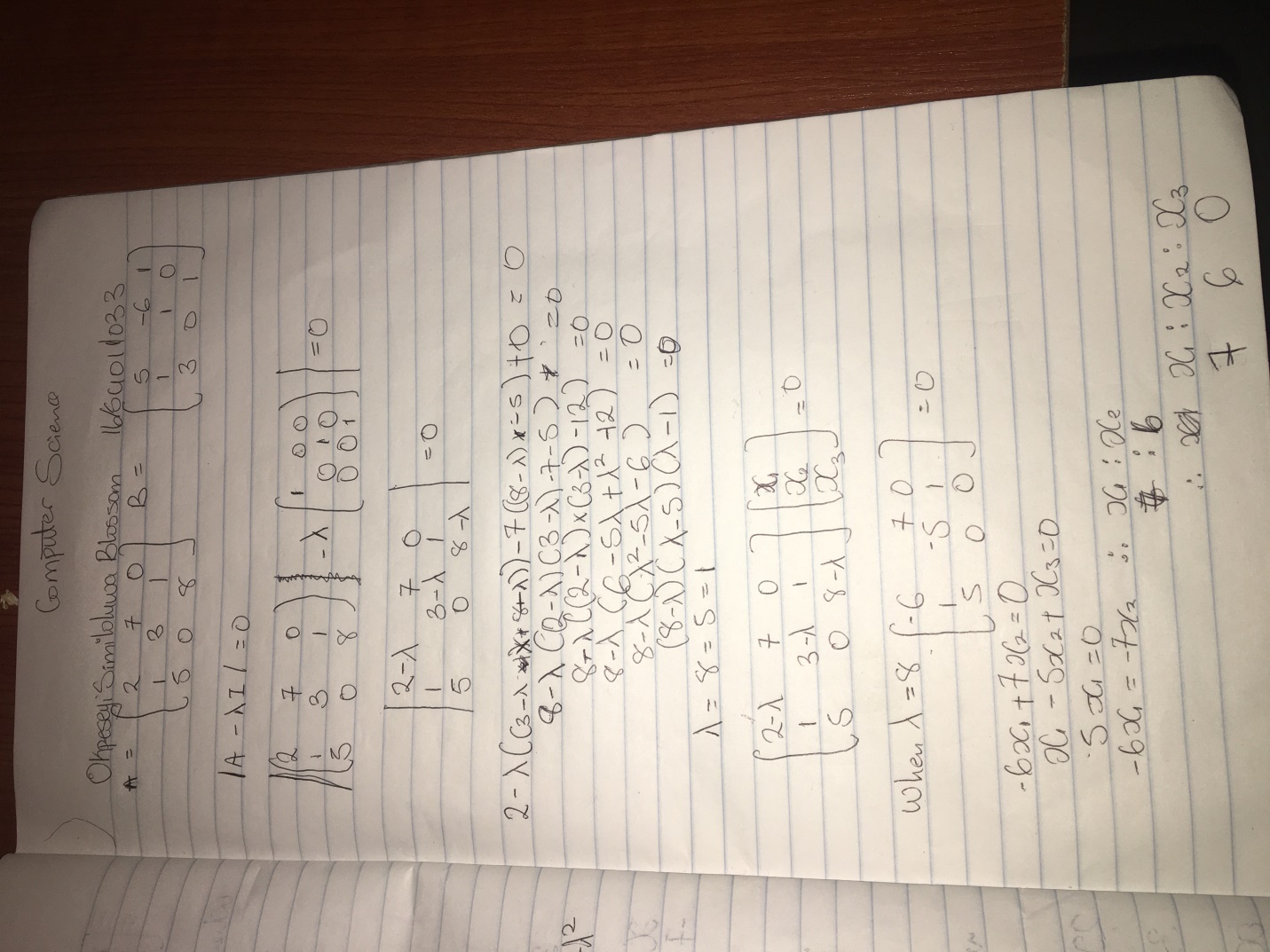 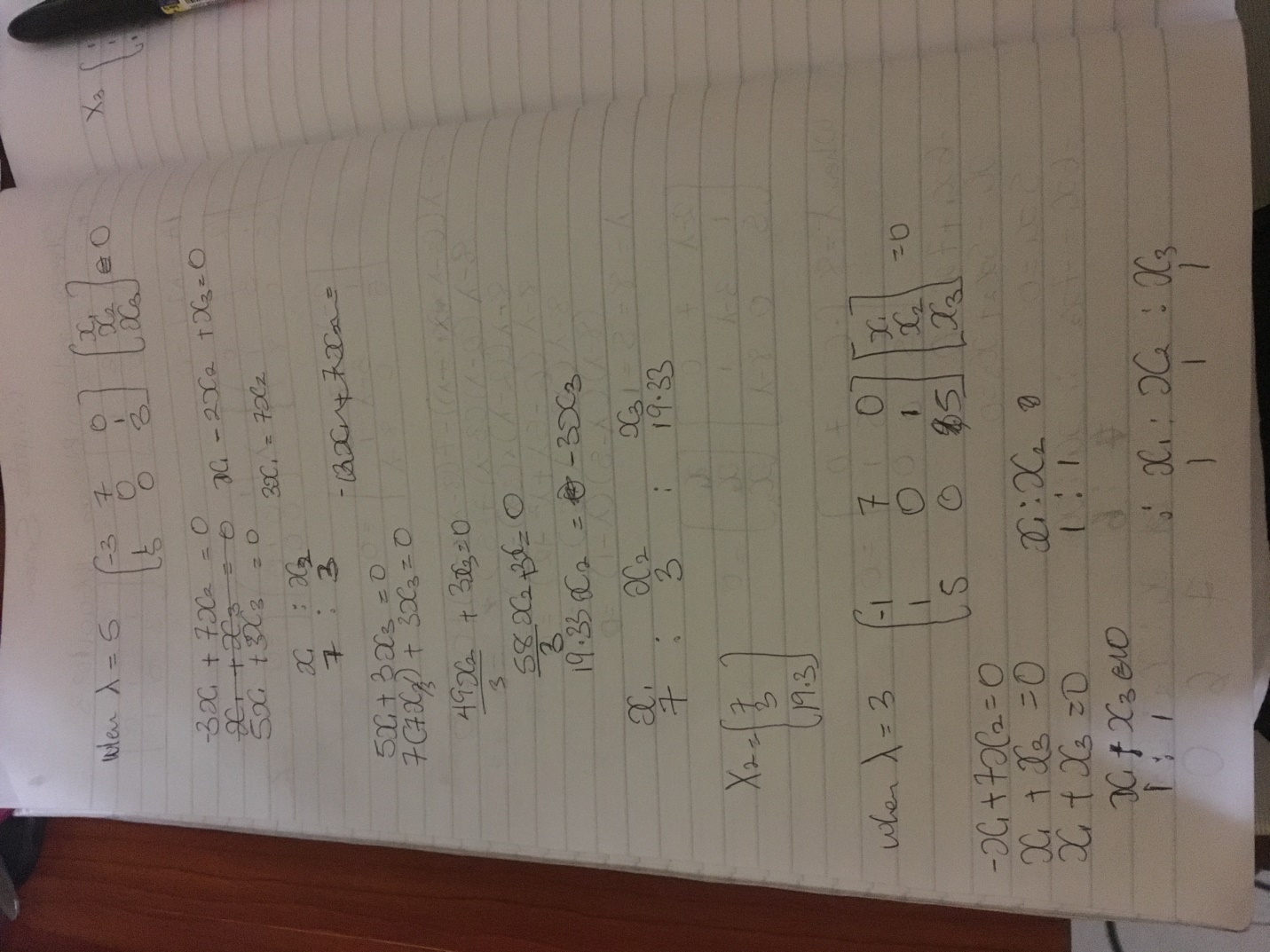 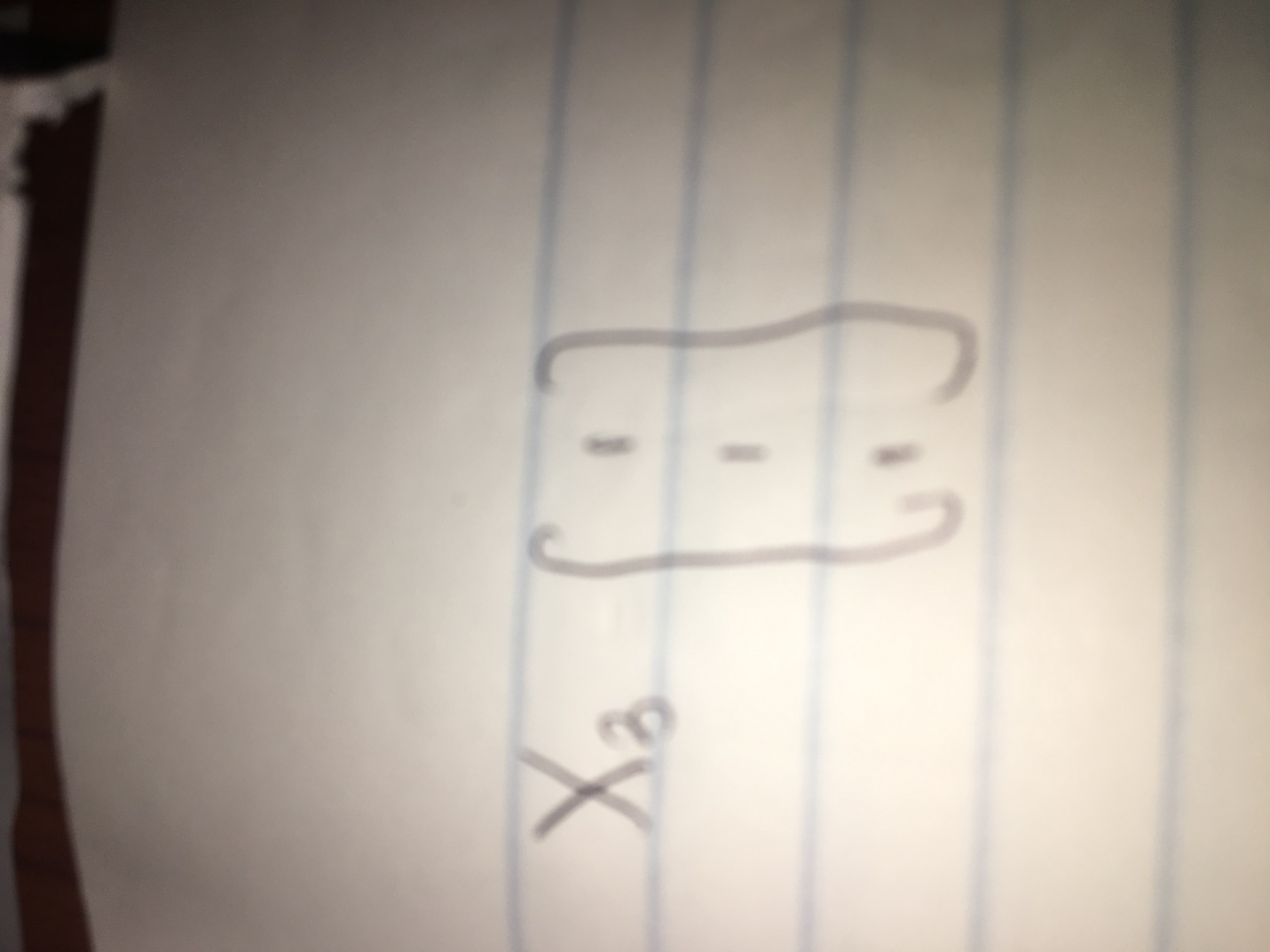 